SENATE TO MEET AT 12:00 P.M. TODAY	NO.  17CALENDAROF THESENATEOF THESTATE OF SOUTH CAROLINAREGULAR SESSION BEGINNING TUESDAY, JANUARY 12, 2021_______________TUESDAY, FEBRUARY 9, 2021Tuesday, February 9, 2021UNCONTESTED LOCALSECOND READING BILLSS. 	446	--Senator Malloy:  A BILL TO AMEND ACT 259 OF 1961, AS AMENDED, RELATING TO THE HARTSVILLE COMMUNITY CENTER BUILDING COMMISSION, TO INCREASE THE COMMISSION'S MEMBERSHIP FROM THREE TO FIVE MEMBERS.(Without reference--January 12, 2021)S. 	447	--Senator Malloy:  A BILL TO PROVIDE THAT EACH MEMBER OF THE LEE COUNTY TRANSPORTATION COMMITTEE SHALL BE ALLOWED AND PAID ONE HUNDRED DOLLARS FROM LEE COUNTY "C" FUND REVENUES FOR EACH MEETING AT WHICH HE IS IN ATTENDANCE, TO PROVIDE THAT THE MEMBERS OF THE LEE COUNTY TRANSPORTATION COMMITTEE SHALL RECEIVE PAYMENTS UPON THE ISSUANCE OF APPROVED VOUCHERS BY THE COMMITTEE'S CHAIRMAN, EXCEPT THAT THE CHAIRMAN MAY NOT APPROVE VOUCHERS FOR MORE THAN FIFTEEN MEETINGS PER FISCAL YEAR FOR EACH MEMBER OF THE COMMITTEE, AND TO PROVIDE THAT THE CHAIRMAN OF THE LEE COUNTY LEGISLATIVE DELEGATION SHALL BE AN EX-OFFICIO, NONVOTING MEMBER OF THE LEE COUNTY TRANSPORTATION COMMITTEE.(Without reference--January 12, 2021)S.	448--Senator Fanning:  A BILL TO AMEND ACT 379 OF 1959, AS AMENDED, RELATING TO THE CHESTER METROPOLITAN DISTRICT, SO AS TO ADD FOUR MEMBERS TO THE CHESTER COUNTY BOARD OF DIRECTORS APPOINTED BY THE CHESTER COUNTY LEGISLATIVE DELEGATION.(Without reference--January 12, 2021)S.	515--Senators Stephens and Hutto:  A BILL TO AMEND SECTION 3(B)(5) OF ACT 280 OF 2018, RELATING TO THE ORANGEBURG COUNTY SCHOOL DISTRICT BOARD OF TRUSTEES’ DUTY TO ADOPT ATTENDANCE ZONES, TO PROVIDE THAT THE BOARD’S DUTY TO ADOPT ATTENDANCE ZONES AND RELATED PROVISIONS SHALL NOT APPLY IF THE BOARD DETERMINES THAT A BUILDING OR STRUCTURE IS AN IMMINENT THREAT TO THE HEALTH OR SAFETY OF STUDENTS OR STAFF, THE NEEDED UPGRADES AND REPAIRS TO MAINTAIN A BUILDING OR STRUCTURE ARE ECONOMICALLY UNFEASIBLE, OR A BUILDING OR STRUCTURE IS UNDERUTILIZED AND THE USE OF ANOTHER BUILDING OR STRUCTURE IS FEASIBLE.(Without reference--February 03, 2021)H.	3584--Reps. Sandifer and Whitmire:  A BILL TO AMEND ACT 1041 OF 1970, AS AMENDED, RELATING TO THE ASSESSMENT OF TAXES IN OCONEE COUNTY, SO AS TO REVISE THE MEMBERSHIP AND COMPOSITION OF THE OCONEE COUNTY BOARD OF ASSESSMENT APPEALS.(Without reference--February 03, 2021)H.	3740--Rep. McGarry:  A BILL TO AMEND ACT 126 OF 1959, AS AMENDED, RELATING TO THE LANCASTER COUNTY COMMISSION FOR HIGHER EDUCATION, SO AS TO PROVIDE FOR THE COMMISSION’S RECEIPT AND ADMINISTRATION OF LANCASTER COUNTY MILLAGE-DERIVED FUNDS, TO PROVIDE THAT THE DEAN OF THE UNIVERSITY OF SOUTH CAROLINA LANCASTER MUST BE AN EX OFFICIO MEMBER OF THE COMMISSION, TO CLARIFY THE COMMISSION’S ROLE RELATING TO THE OFFERING OF POST-SECONDARY COURSES; TO REMOVE CERTAIN ARCHAIC LANGUAGE, AND TO REQUIRE THE COMMISSION TO SUBMIT AN ANNUAL REPORT TO LANCASTER COUNTY COUNCIL.(Without reference--February 03, 2021)S.	526--Senators Hutto and Matthews:  A BILL TO AMEND ACT 174 OF 1999, RELATING TO THE ALLENDALE COUNTY BOARD OF EDUCATION, SO AS TO CHANGE THE DEADLINE FOR FILING A NOTICE OF CANDIDACY, TO REQUIRE CANDIDATES SEEKING ELECTION TO SUBMIT A STATEMENT OF CANDIDACY RATHER THAN SIGNED PETITIONS, AND TO MAKE CONFORMING CHANGES.(Without reference--February 04, 2021)MOTION PERIODINTERRUPTED DEBATE(Debate was interrupted by adjournment on Thursday, February 4, 2021 with Senator Hembree retaining the floor)S.	201--Senator Hembree:  A BILL TO AMEND CHAPTER 18, TITLE 59 OF THE 1976 CODE, RELATING TO THE EDUCATION ACCOUNTABILITY ACT, BY ADDING ARTICLE 16, TO PROVIDE REVISED ACCOUNTABILITY MEASURES FOR PUBLIC SCHOOLS AND PUBLIC SCHOOL DISTRICTS; AND TO REPEAL ARTICLE 15, CHAPTER 18, TITLE 59 OF THE 1976 CODE, RELATING TO INTERVENTION AND ASSISTANCE UNDER THE EDUCATION ACCOUNTABILITY ACT.(Read the first time--January 12)(Reported by Committee on Education--January 28, 2021)(Favorable)STATEWIDE THIRD READING BILLSS.	107--Senators Campsen and Climer:  A BILL TO AMEND SECTION 48-39-280, AS AMENDED, CODE OF LAWS OF SOUTH CAROLINA, 1976, RELATING TO THE STATE’S BEACH PRESERVATION POLICY, SO AS TO APPLY CERTAIN EXCEPTIONS TO THE ESTABLISHMENT OF A BASELINE FOR COASTAL EROSION ZONES AND TO REMOVE THE STUDY REQUIREMENT IN CASES WHERE PRIMARY OCEANFRONT SAND DUNES DO NOT EXIST.(Read the first time--January 12, 2021)(Reported by Committee on Agriculture and Natural Resources--February 02, 2021)(Favorable)(Read the second time--February 04, 2021)(Ayes 42, Nays 0--February 4, 2021)S.	158--Senator Scott:  A BILL TO AMEND SECTION 40-57-340, CODE OF LAWS OF SOUTH CAROLINA, 1976, RELATING TO EXEMPTIONS FROM CONTINUING EDUCATION REQUIREMENTS FOR REAL ESTATE BROKERS AND SALESPERSONS, SO AS TO PROVIDE AN EXEMPTION TO THE BIENNIAL CONTINUING EDUCATION REQUIREMENT FOR BROKERS AND SALESPERSONS WHO HAVE TWENTY-FIVE YEARS OF LICENSURE AND ARE SIXTY-FIVE YEARS OF AGE OR OLDER.(Read the first time--January 12, 2021)(Reported by Committee on Labor, Commerce and Industry--February 02, 2021)(Favorable with Amendments)(Committee Amendment Adopted--February 04, 2021)(Read the second time--February 04, 2021)(Ayes 42, Nays 0--February 4, 2021)S.	287--Senators Gambrell and Loftis:  A BILL TO AMEND SECTION 40-45-220, CODE OF LAWS OF SOUTH CAROLINA, 1976, RELATING TO QUALIFICATIONS FOR LICENSURE BY THE BOARD OF PHYSICAL THERAPY EXAMINERS, AND SECTION 40-45-240, RELATING TO APPLICANTS FOR LICENSURE BY ENDORSEMENT FOR LICENSEES FROM OTHER JURISDICTIONS, BOTH SO AS TO REQUIRE CERTAIN FINGERPRINT-SUPPORTED STATE AND NATIONAL CRIMINAL RECORDS CHECKS FOR INITIAL LICENSURE APPLICANTS, TO PROVIDE THE RESULTS OF THESE RECORDS CHECKS MUST BE PROVIDED TO THE DEPARTMENT OF LABOR, LICENSING AND REGULATION, TO AUTHORIZE THE STATE LAW ENFORCEMENT DIVISION TO RETAIN FINGERPRINTS FOR CERTAIN PURPOSES, TO PROVIDE APPLICANTS MUST BARE RELATED COSTS, AND TO PROVIDE THE DEPARTMENT SHALL KEEP INFORMATION RECEIVED PURSUANT TO THIS ACT CONFIDENTIAL, SUBJECT TO AN EXCEPTION.(Read the first time--January 12, 2021)(Reported by Committee on Labor, Commerce and Industry--February 02, 2021)(Favorable with amendments)(Committee Amendment Adopted--February 04, 2021)(Read the second time--February 04, 2021)(Ayes 39, Nays 0--February 4, 2021)S.	516--Senators Massey, Malloy, Cromer, Climer, M. Johnson, K. Johnson, Williams, Rice, Jackson, Gustafson, Adams, Goldfinch, Kimbrell, Garrett, Talley, Bennett, Hembree, Loftis, Campsen, Scott, Turner, McLeod and Matthews:  A JOINT RESOLUTION TO REQUIRE THE DEPARTMENT OF HEALTH AND ENVIRONMENTAL CONTROL TO IDENTIFY CERTIFIED TEACHERS AND SCHOOL SUPPORT STAFF AS MISSION-CRITICAL WORKERS AND INDIVIDUALS WHO ARE ELIGIBLE FOR VACCINATION UNDER PHASE 1a OF THE SOUTH CAROLINA COVID-19 VACCINATION PLAN, TO REQUIRE THE DEPARTMENT OF HEALTH AND ENVIRONMENTAL CONTROL TO COORDINATE WITH THE DEPARTMENT OF EDUCATION TO IMPLEMENT A PLAN THAT WILL OFFER THE OPPORTUNITY TO CERTIFIED TEACHERS AND SCHOOL SUPPORT STAFF TO BE FULLY VACCINATED WITHIN THIRTY DAYS OF THE EFFECTIVE DATE OF THIS JOINT RESOLUTION, TO PROVIDE THAT EVERY SCHOOL DISTRICT MUST OFFER FIVE-DAY, IN-PERSON CLASSROOM INSTRUCTION TO STUDENTS NO LATER THAN TWO WEEKS AFTER CERTIFIED TEACHERS AND SUPPORT STAFF HAVE BEEN OFFERED THE OPPORTUNITY TO BE FULLY VACCINATED, AND TO PROVIDE THAT THE DEPARTMENT OF HEALTH AND ENVIRONMENTAL CONTROL MUST ENSURE THAT ALL SOUTH CAROLINA RESIDENTS WHO ARE ELIGIBLE UNDER PHASE 1a OF THE SOUTH CAROLINA COVID-19 VACCINATION PLAN WHO HAVE RECEIVED A FIRST VACCINE DOSE AS OF THE EFFECTIVE DATE OF THIS JOINT RESOLUTION ARE OFFERED THE OPPORTUNITY FOR FULL VACCINATION WITHIN THE APPROPRIATE RECOMMENDED TIME PERIOD.	(Without reference--February 03, 2021)(Amended--February 04, 2021)(Read the second time--February 04, 2021)H.	3707--Ways and Means Committee:  A JOINT RESOLUTION TO MAKE APPROPRIATIONS FOR THE STATE’S PUBLIC HEALTH RESPONSE TO THE COVID-19 VIRUS, INCLUDING VACCINATIONS.(Read the first time--January 28, 2021)(Reported by Committee on Finance--February 03, 2021)(Favorable with amendments)(Read the second time--February 04, 2021)STATEWIDE SECOND READING BILLSS.	200--Senators Hembree, Martin, Kimbrell and Shealy:  A BILL TO AMEND SECTION 24-3-530 OF THE 1976 CODE, RELATING TO DEATH BY ELECTROCUTION OR LETHAL INJECTION, TO PROVIDE THAT A PERSON SENTENCED TO DEATH MAY ELECT FOR ELECTROCUTION OR LETHAL INJECTION IF LETHAL INJECTION IS AVAILABLE AT THE TIME OF ELECTION, TO PROVIDE THAT AN ELECTION EXPIRES AND MUST BE RENEWED IN WRITING IF THE CONVICTED PERSON RECEIVES A STAY OF EXECUTION OR THE EXECUTION DATE HAS PASSED, TO PROVIDE THAT A PENALTY MUST BE ADMINISTERED BY ELECTROCUTION FOR A PERSON WHO WAIVES HIS RIGHT OF ELECTION, TO PROVIDE THAT THE DEPARTMENT OF CORRECTIONS DIRECTOR SHALL DETERMINE AND CERTIFY TO THE SUPREME COURT WHETHER THE METHOD SELECTED IS AVAILABLE, TO PROVIDE THAT A CONVICTED PERSON’S SIGNATURE MUST BE WITNESSED, AND TO PROVIDE THAT THE MANNER OF INFLICTING A DEATH SENTENCE MUST BE ELECTROCUTION REGARDLESS OF THE METHOD ELECTED BY THE PERSON IF EXECUTION BY LETHAL INJECTION IS UNAVAILABLE OR IS HELD TO BE UNCONSTITUTIONAL BY AN APPELLATE COURT OF COMPETENT JURISDICTION.(Read the first time--January 12, 2021)(Polled by Committee on Corrections and Penology--February 02, 2021)(Favorable)(Contested by Senators Matthews and Allen)S.	378--Senator Cash:  A BILL TO AMEND SECTION 47-3-630 OF THE 1976 CODE, RELATING TO PENALTIES FOR TEASING, MALTREATING, AND INJURING POLICE DOGS AND HORSES, TO PROVIDE FOR PENALTIES, RESTITUTION, AND COMMUNITY SERVICE.(Read the first time--January 12, 2021)(Reported by Committee on Agriculture and Natural Resources--February 02, 2021)(Favorable with amendments)S.	40--Senator Grooms:  A BILL TO AMEND SECTION 5-29-30 OF THE 1976 CODE, RELATING TO THE RIGHT OF MUNICIPALITIES TO ESTABLISH ON-STREET PARKING FACILITIES, TO PROVIDE THAT MUNICIPALITIES MAY NOT ESTABLISH OR ALTER PARKING FACILITIES ON ANY STATE HIGHWAY FACILITY WITHOUT THE PRIOR APPROVAL OF THE DEPARTMENT OF TRANSPORTATION; TO AMEND SECTION 57-5-840 OF THE 1976 CODE, RELATING TO ALTERATIONS BY A MUNICIPALITY OF STATE HIGHWAY FACILITIES, TO PROVIDE THAT RESTRICTIONS ON THE USE OF STATE HIGHWAY FACILITIES BY A MUNICIPALITY ARE SUBJECT TO PRIOR APPROVAL BY THE DEPARTMENT OF TRANSPORTATION; TO AMEND ARTICLE 5, CHAPTER 5, TITLE 57 OF THE 1976 CODE, RELATING TO CONSTRUCTION OF THE STATE HIGHWAY SYSTEM, BY ADDING SECTION 57-5-845, TO PROVIDE THAT PARKING ON STATE HIGHWAY FACILITIES LOCATED ON BARRIER ISLANDS IS FREE AND ANY RESTRICTIONS MAY ONLY BE MADE BY THE DEPARTMENT OF TRANSPORTATION TO AMEND SECTION 57-7-210 OF THE 1976 CODE, RELATING TO OBSTRUCTIONS IN HIGHWAYS, TO PROVIDE THAT THE FINE FOR VIOLATIONS IS CALCULATED ON A PER-DAY BASIS; TO AMEND SECTION 57-7-220 OF THE 1976 CODE, RELATING TO THE REMOVAL OF OBSTRUCTIONS IN HIGHWAYS, TO PROVIDE THAT OBSTRUCTIONS ON ANY PORTION OF A PUBLIC HIGHWAY MUST BE REMOVED AS SOON AS POSSIBLE BY THE GOVERNMENTAL ENTITY RESPONSIBLE FOR MAINTAINING THE HIGHWAY; AND TO DEFINE NECESSARY TERMS.(Read the first time--January 12, 2021)(Reported by Committee on Transportation--February 03, 2021)(Favorable)(Contested by Senators Bennett and Hutto)S.	131--Senator Massey:  A BILL TO AMEND SECTION 10-11-310 OF THE 1976 CODE, RELATING TO THE DEFINITION OF “CAPITOL GROUNDS”, TO DEFINE “CAPITOL GROUNDS” AS THAT AREA INWARD FROM THE VEHICULAR TRAVELED SURFACES OF GERVAIS, SUMTER, PENDLETON, AND ASSEMBLY STREETS IN THE CITY OF COLUMBIA; TO AMEND SECTION 10-11-330 OF THE 1976 CODE, RELATING TO UNAUTHORIZED ENTRY INTO A CAPITOL BUILDING AND RELATED PROVISIONS, TO PROVIDE THAT CERTAIN ACTS ARE UNLAWFUL IN ANY BUILDING ON THE CAPITOL GROUNDS; TO AMEND SECTION 10-1-30 OF THE 1976 CODE, RELATING TO THE USE OF AREAS OF THE STATE HOUSE, TO PROVIDE THAT ACCESS TO THE STATE HOUSE MAY NOT BE RESTRICTED OR PROHIBITED, AND TO PROVIDE EXCEPTIONS; AND TO AMEND SECTION 2-3-100 OF THE 1976 CODE, RELATING TO THE DUTIES OF THE SERGEANTS AT ARMS, TO PROVIDE FOR THE POWERS OF THE SERGEANT AT ARMS OF THE SENATE AND THE HOUSE OF REPRESENTATIVES, AND TO PROVIDE FOR THE EMPLOYMENT OF THEIR DEPUTIES.(Read the first time--January 12, 2021)(Reported by Committee on Finance--February 03, 2021)(Favorable)S.	242--Senator Young:  A BILL TO AMEND CHAPTER 3, TITLE 56 OF THE 1976 CODE, RELATING TO MOTOR VEHICLE REGISTRATION AND LICENSING, BY ADDING ARTICLE 147, TO PROVIDE THAT THE DEPARTMENT OF MOTOR VEHICLES MAY ISSUE “DRIVERS FOR A CURE” SPECIAL LICENSE PLATES.(Read the first time--January 12, 2021)(Reported by Committee on Transportation--February 03, 2021)(Favorable)S.	271--Senators Talley, Turner, Rice, Adams, Verdin, Setzler,  M. Johnson, Kimbrell and McElveen:  A BILL TO EXTEND THE PROVISIONS OF THE SOUTH CAROLINA ABANDONED BUILDINGS REVITALIZATION ACT, AS CONTAINED IN CHAPTER 67, TITLE 12 OF THE 1976 CODE, UNTIL DECEMBER 31, 2025.(Read the first time--January 12, 2021)(Reported by Committee on Finance--February 03, 2021)(Favorable with amendments)S.	491--Senator Leatherman:  A JOINT RESOLUTION AUTHORIZING THE ISSUANCE OF NOT EXCEEDING FIVE HUNDRED FIFTY MILLION ($550,000,000) AGGREGATE PRINCIPAL AMOUNT OF GENERAL OBLIGATION STATE ECONOMIC DEVELOPMENT BONDS AND SUPPLEMENTING THE PROVISIONS OF CHAPTER 41, TITLE 11 FOR THE LIMITED PURPOSE OF DEFRAYING THE COST OF INTERMODAL CONTAINER TRANSFER INFRASTRUCTURE, WATERBORNE CARGO INFRASTRUCTURE, AND RELATED INFRASTRUCTURE IN SUPPORT THEREOF, AT OR IN THE VICINITY OF THE PORT OF CHARLESTON; TO ALLOCATE SUFFICIENT TAX REVENUES TO PROVIDE FOR THE PAYMENT OF PRINCIPAL AND INTEREST ON THE BONDS; TO PRESCRIBE REQUIREMENTS FOR NOTIFICATION, REVIEW, AND APPROVAL OF BOND ISSUANCE; TO PROVIDE FOR A PROCESS TO DEMONSTRATE COMPLIANCE WITH THE CONSTITUTIONAL LIMITATION ON DEBT SERVICE; AND TO MAKE OTHER PROVISIONS RELATED TO THE BONDS.(Read the first time--January 27, 2021)(Reported by Committee on Finance--February 03, 2021)(Favorable with amendments)(Contested by Senators Setzler and Kimpson)S.	510--Senators Grooms, Verdin, Davis, Adams, Bennett, Campsen, Climer, Corbin, Cromer, Gambrell, Hembree, Hutto, K. Johnson, Kimbrell, Loftis, Massey, McElveen, Peeler, Senn, Shealy, Talley, Turner, Williams, Young, Alexander, Goldfinch, Harpootlian, Jackson, M. Johnson, Kimpson, Matthews, Rice, Sabb, Setzler, Stephens and Rankin:  A BILL TO AMEND SECTION 56-15-10 OF THE 1976 CODE, RELATING TO DEFINITIONS FOR THE REGULATION OF MOTOR VEHICLE MANUFACTURERS, DISTRIBUTORS, AND DEALERS, TO AMEND AND ADD DEFINITIONS, TO AMEND ARTICLE 1, CHAPTER 15, TITLE 56 OF THE 1976 CODE BY ADDING SECTION 56-15-35, TO PROVIDE FOR HOW A FRANCHISOR, MANUFACTURER, DISTRIBUTOR, OR A THIRD PARTY AFFILIATE MUST HANDLE CONSUMER DATA; TO AMEND SECTION 56-15-40 OF THE 1976 CODE, RELATING TO SPECIFIC ACTS DEEMED UNFAIR METHODS OF COMPETITION AND UNFAIR OR DECEPTIVE ACTS OR PRACTICES, TO AMEND A VIOLATION FOR TAKING ANY ADVERSE ACTION AGAINST A DEALER FOR OFFERING OR DECLINING TO OFFER PROMOTIONS, SERVICE CONTRACTS, DEBT CANCELLATION AGREEMENTS, MAINTENANCE AGREEMENTS, OR OTHER SIMILAR PRODUCTS; AND TO ADD AND PROVIDE FOR ADDITIONAL VIOLATIONS; TO AMEND SECTION 56-15-45(A)(3) AND (D) OF THE 1976 CODE, RELATING TO OWNERSHIP, OPERATION OR CONTROL OF COMPETING DEALERSHIPS BY MANUFACTURER OR FRANCHISOR, TO PROVIDE FOR A DATE CHANGE, TO DELETE QUALIFICATIONS FOR AN EXEMPTION, AND TO ADD THAT A MANUFACTURER MAY NOT LEASE OF ENTER INTO A SUBSCRIPTION AGREEMENT EXCEPT TO A NEW DEALER HOLDING A FRANCHISE IN THE LINE MAKE THAT INCLUDES THE VEHICLE; TO AMEND SECTION 56-15-46 OF THE 1976 CODE, RELATING TO THE NOTICE OF INTENT TO ESTABLISH OR RELOCATE COMPETING DEALERSHIP, TO AMEND THE RADIUS AND ADD A TIME REQUIREMENT FOR NOTICE; TO AMEND SECTION 56-15-50 OF THE 1976 CODE, RELATING TO THE REQUIREMENT THAT MANUFACTURERS MUST SPECIFY DELIVERY AND PREPARATION OBLIGATIONS OF DEALERS, FILING OF COPY OF OBLIGATIONS, AND SCHEDULE OF COMPENSATION, TO ADD A PROVISION FOR INDEMNIFICATION; TO AMEND SECTION 56-15-60 OF THE 1976 CODE, RELATING TO THE FULFILLMENT OF WARRANTY AGREEMENTS AND A DEALERS’ CLAIMS FOR COMPENSATION, TO PROVIDE THAT IT IS UNLAWFUL FOR A NEW MOTOR VEHICLE MANUFACTURER TO RECOVER ANY PORTION OF ITS COSTS FOR COMPENSATING DEALERS FOR RECALLS OR WARRANTY PARTS AND SERVICE, EITHER BY REDUCTION IN THE AMOUNT DUE TO THE DEALER, OR BY SEPARATE CHARGE, SURCHARGE, OR OTHER IMPOSITION, TO PROVIDE FOR COMPENSATION AND A COMPENSATION SCHEDULE, TO PROVIDE EXCLUSIONS, TO PROHIBIT A MANUFACTURER FROM TAKING CERTAIN ADVERSE ACTION AGAINST A DEALER TO SEEKING TO OBTAIN COMPENSATION, TO PROVIDE FOR A PROTEST PROCEDURE, TO PROVIDE FOR CLAIMS AND VIOLATIONS, TO PROVIDE FOR AUDITS, AND TO PROVIDE FOR USED MOTOR VEHICLES; TO AMEND SECTION 56-15-65 OF THE 1976 CODE, RELATING TO REQUIREMENTS FOR A CHANGE OF LOCATION OR ALTERATION OF A DEALERSHIP, TO PROVIDE ADDITIONAL VIOLATIONS; TO AMEND SECTION 56-15-70 OF THE 1976 CODE, RELATING TO CERTAIN UNREASONABLE RESTRICTIONS ON DEALERS OR FRANCHISEES THAT ARE UNLAWFUL, TO ADD RELOCATION; TO AMEND SECTION 56-15-75 OF THE 1976 CODE, RELATING TO REQUIREMENTS THAT THE DEALER REFRAIN FROM ACQUIRING ANOTHER LINE OF NEW MOTOR VEHICLES, TO DELETE THE EVIDENTIARY STANDARD; TO AMEND SECTION 56-15-90 OF THE 1976 CODE, RELATING TO THE FAILURE TO RENEW, TERMINATION OR RESTRICTION OF TRANSFER OF FRANCHISE AND DETERMINING REASONABLE COMPENSATION FOR THE VALUE OF A DEALERSHIP FRANCHISE, TO EXPAND FAIR MARKET VALUE CONSIDERATIONS; TO AMEND SECTION 56-15-140 OF THE 1976 CODE, RELATING TO VENUE, AND TO DECLARE THAT VENUE IS IN STATE COURTS IN SOUTH CAROLINA RATHER THAN THE STATE OF SOUTH CAROLINA.(Read the first time--February 2, 2021)(Reported by Committee on Transportation--February 03, 2021)(Favorable)(Contested by Senator Bennett)CONCURRENT RESOLUTIONS.	486--Senator Grooms:  A CONCURRENT RESOLUTION TO REQUEST THAT THE DEPARTMENT OF TRANSPORTATION NAME HIGHWAY 17-A AT ITS CROSSING OF THE CSX MAIN LINE IN MONCKS CORNER “STEVE C. DAVIS VIADUCT” AND ERECT APPROPRIATE MARKERS OR SIGNS AT THIS LOCATION CONTAINING THE DESIGNATION.(Introduced--January 25, 2021)(Recalled from Committee on Transportation--February 04, 2021)SENATE CALENDAR INDEXS. 40	7S. 107	4S. 131	8S. 158	4S. 200	6S. 201	3S. 242	9S. 271	9S. 287	4S. 378	7S. 446	1S. 447	1S. 448	1S. 486	12S. 491	9S. 510	10S. 515	2S. 516	5S. 526	3H. 3584	2H. 3707	6H. 3740	2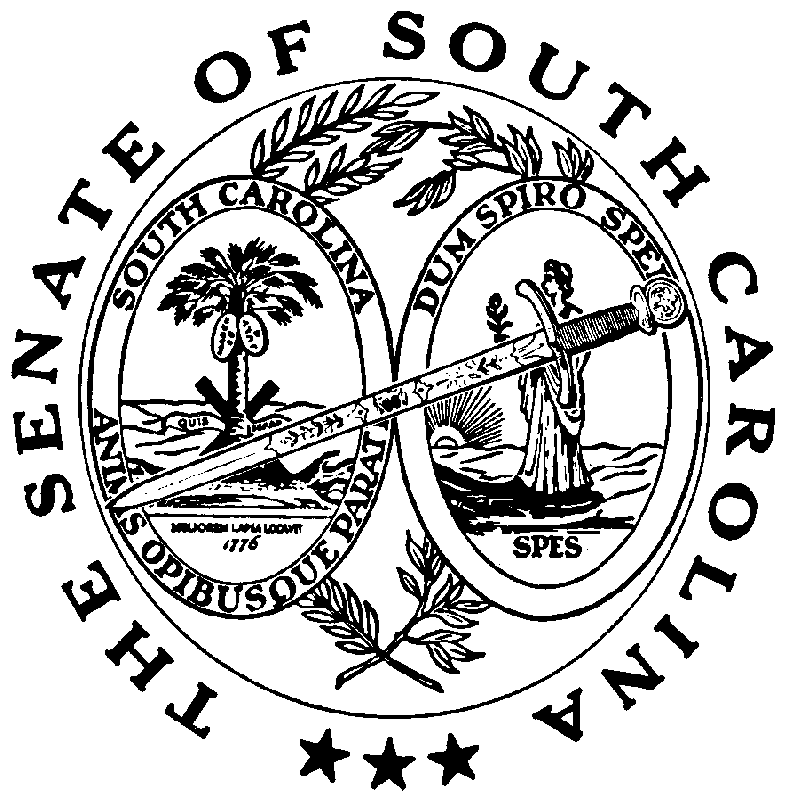 